Муниципальное общеобразовательное учреждение«Средняя общеобразовательная школа № 10», с. Зелёная Роща, Степновский муниципальный округ Ставропольского края ПРИКАЗ20 сентября  2021 г.                      с.Зелёная Роща                                   № 60-дО переводе учащихся 1 класса МОУ СОШ № 10, с. Зелёная Роща  на обучение с применением дистанционных (электронных) технологий      Во исполнение Предписания Федеральной службы по надзору в сфере защиты прав потребителей и благополучия человека Управления федеральной службы по надзору в сфере защиты прав потребителей и благополучия человека по Ставропольскому краю «О проведении дополнительных санитарно-противоэпидемиологических(профилактических) мероприятий должностного лица, осуществляющего федеральный  государственный  санитарно-эпидемиологический надзор» №  308 от 20.09.2021 г.      В связи с получением информации о положительном результате исследования на РНК корона-вируса (2019-nCoV) у учащегося 1 класса МОУ СОШ № 10, с. Зелёная Роща Ермишкина И.А. (последние уроки  посещены 16.09.2021 г.) и угрозой заноса и распространения на территории МОУ СОШ № 10, с. Зелёная Роща новой коронавирусной инфекции, вызванной 2019-nCoV, включенной в перечень заболеваний, представляющих опасность для окружающих согласно Постановлению Правительства Российской Федерации от 31 января 2020 г. №66 «О внесении изменения в перечень заболеваний, представляющих опасность для окружающих» на основании п.2 ст.50 Федерального закона «О санитарно-эпидемиологическом благополучии населения» от 30.03.1999 г. №52-ФЗ, СП 3.1.3597-20 «Профилактика новой коронавирусной инфекции (CJVID-19)»  СП 3.1/2.4.3598-20 «Санитарно-эпидемиологические требования к устройству, содержанию и организации  работы образовательных организаций и других обьектов  социальной инфраструктуры для детей и молодежи в условиях распространения новой коронавирусной инфекции (COVID-19)» с целью недопущения массовой заболеваемости среди обучающихся и персонала МОУ СОШ № 10, с. Зелёная РощаПРИКАЗЫВАЮ:Перевести на обучение с использованием (электронных) дистанционных технологий учащихся 1  класса с 21.09.2021 г. – по 29.09.2021 г. включительно.Классному  руководителю 1 класса Решетиловой И.В., оповестить учащихся и их родителей (законных представителей) о переходе на обучение с использованием дистанционных (электронных) технологий  с 21.09.2021 г. – по 29.09.2021 г. включительно и определить формы обратной связи.Заместителю директора по УВР Решетиловой И.В.:- определить Модель дистанционного (электронного) обучения, согласно анализа технической готовности;- провести консультативную работу среди учителей-предметников по организации учебно-воспитательного процесса, согласно выбранной модели обучения в срок по 21.09.2021 г. включительно.     4. Учителю 1 класса Решетиловой И.В. и учителю физической культуры Новикову А.А.:       - скорректировать рабочие программы ;       - определить онлай-ресурсы для организации обучения.      5. Ответственному за работу сайта  разместить по 21.09.2021 г. включительно необходимую информацию на сайте школы в разделе «Дистанционное обучение»       6. Контроль за исполнением приказа оставляю за собой.       7. Настоящий приказ вступает в силу со дня его подписания.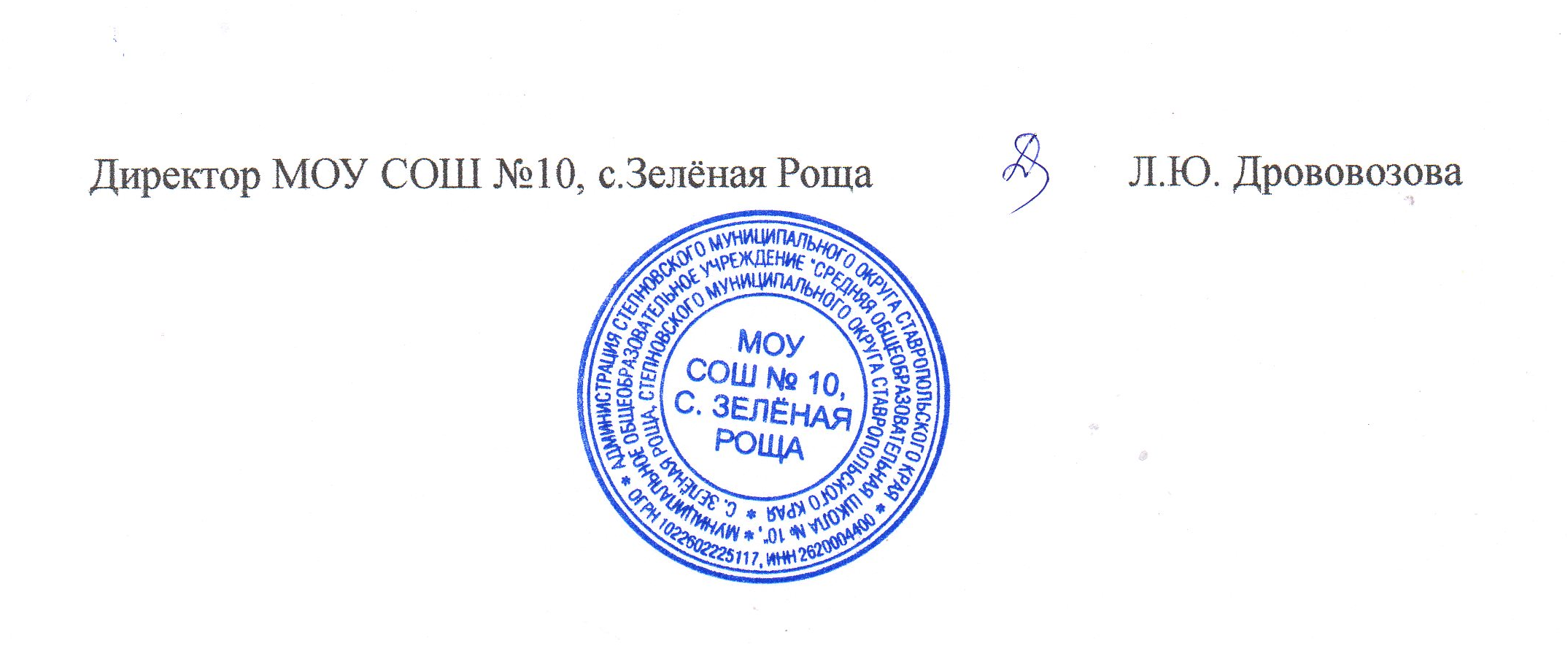 